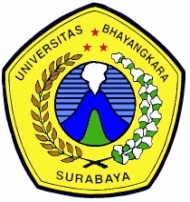   YAYASAN BRATA BHAKTI DAERAH JAWA TIMUR   UNIVERSITAS BHAYANGKARA SURABAYAFAKULTAS EKONOMI DAN BISNISKampus : Jl. A.Yani 114 Surabaya, Telp. 031 - 8285602, 8291055FORM PERSETUJUAN UJIAN SKRIPSIYang bertanda tangan di bawah ini, selaku Kaprodi Manajemen / Ekonomi Pembangunan /  Akuntansi (*) dari mahasiswa :Nama Mahasiswa	:  ................................................................................................................N I M			:  ................................................................................................................Program studi		:  ................................................................................................................Jumlah SKS		:  ................................................................................................................Judul Skripsi		:  ................................................................................................................   ................................................................................................................   ................................................................................................................   ................................................................................................................dengan ini menyatakan mahasiswa tersebut layak maju sidang skripsi karena telah memenuhi persyaratan akademik dan administrasi sesuai ketentuan Menyetujui, 							Surabaya, ............................Kaprodi							Yang Bersangkutan………………………………….				……………………………*Coret / hapus yang tidak perlu** dilampiri transkrip nilai